Тема  урока : «Основное свойство дроби».Цель: сформировать понятие основного свойства дроби; выработать умение выполнять задания по теме, применяя основное свойство дроби.Задачи: ОбщеобразовательныеРаскрыть объективную необходимость изучения основного свойства дроби; формирование первичных навыков и умений по сокращению дробей и приведению дробей к общему знаменателюразвивающиеразвитие навыков устной и письменной речи;развитие элементов творческой деятельности;      -  развитие критического мышления, навыков  парной работы      воспитательные воспитание уверенности в своих силах; умение общаться, слушать и слышать       -   воспитание в учениках умения радоваться успехам одноклассниковТип урока:  открытие нового знания.Последовательность этапов урока:Организационный момент. Проверка знаний и умений. Определение темы урока.Изучение нового материала.Первичное закрепление и проверка понимания материала.Информация о домашнем задании.Рефлексия.Ход урока.I.Организационный момент: 2 минуты Здравствуйте, ребята! Садитесь. У нас сегодня необычный урок.    Ну-ка, проверь дружок,Ты готов начать урок?Всё ль на месте, Всё ль в порядке,Ручка, книжка и тетрадка?Все ли правильно сидят?Все ль внимательно глядят?Каждый хочет получатьТолька лишь оценку пять.- Ребята, что мы изучали на прошлых уроках?- Хорошо. Итак мы знаем, что дроби можно получить двумя способами. Знаем, что обыкновенная дробь обозначает. (Что-то целое разделили на н частей и взяли таких частей м.)- Чем же мы сегодня на уроке будем заниматься? Как вы думаете?- Мы познакомимся с новым действием с дробями.2. Устный счёт.С помощью моделей обыкновенных дробей покажите дроби и объясните, что обозначает числитель и знаменатель каждой дроби.5/123/85/63. Объяснение нового материала.А сейчас используя модели дробей проиллюстрируйте дроби:6/89/123/4- Что вы можете заметит, какие дроби получились по величине? (Равные.)- Можно ли между этими дробями поставить знак равенства? (Да.)6/8 = 9/12 = 3/4- Как из дроби 3/4 можно получить дробь 6/8? (3 * 2/4 * 2)- Как из дроби 3/4 можно получить дробь 9/12? (3 * 3/4 * 3)- Какое действие надо было выполнить чтобы получить дроби равные данным? (Для получения дроби равной данной надо числитель и знаменатель умножить на одно и тоже число.)- Как из дроби 6/8 получить дробь 9/12? (6 : 2/8 : 2 = 3 * 3/4 * 3 = 9/12)Т.е. для получения равных дробей можно числитель и знаменатель делить на одно и тоже число.Вывод: при умножении и делении числителя и знаменателя дроби на одно и тоже число (кроме нуля) ее величина не изменится.Это свойство очень важное и его называют основным свойством дроби.Тема нашего урока так и называется «Основное свойство обыкновенных дробей». Открываем тетради, записываем тему и дату. Открыли учебник на стр. 111 и прочитали данное свойство. Отметили важные слова в этой формулировке. (Числитель, знаменатель и равные.)Задание: замените дроби 3/12, 15/25, 8/16, 9/15 – равными им дробями с меньшим знаменателем. (Дети выполняют в тетрадях.)Какое действие вы для этого использовали? (Делили числитель и знаменатель на одно и тоже число.)Это действие мы будем называть – сокращением дробей.4. Закрепление нового материала.В учебнике прочитайте задание и подумайте какое действие необходимо выполнить? Проговариваем, на какое число необходимо разделить числитель и знаменатель.4/10 = 2/52/6 = 1/39/15 = 3/512/16 = 3/4Следующее задание, прочитайте и объясните, почему дроби выбранные вами равны дроби 3/7?6/149/2112/285. Самостоятельная работа.Сейчас вы выполните самостоятельную работу на листочках. После выполнения мы работами обмениваемся с соседями по парте и проверяем. Критерии оценивания такие же как всегда:Без ошибок-5. Одна ошибка-4. Две ошибки-3. Для проверки правильные ответы написаны заранее на обратной стороне доски.Сдаем листочки с поставленным оценками, я проверю ваши результаты и свои.Мы многое успели сегодня на уроке сделать и уже достаточно устали поэтому небольшая игра: дроби написанные на листочках необходимо разложить по двум мешочкам. У каждого мешочка есть своя метка, т.е. в мешок можно положить дроби равные данным.- Молодцы, к доске можно выбегать бегом. Итак все дроби разложили по своим мешочкам, очень хорошо.6. Итог урока. Домашнее задание.Рефлексия в конце урока1.Ребята по кругу высказываются одним предложением, выбирая начало фразы из рефлексивного экрана на доске:сегодня я узнал…было интересно…было трудно…я выполнял задания…я понял, что…теперь я могу…я почувствовал, что…я приобрел…я научился…у меня получилось …я смог…я попробую…меня удивило…урок дал мне для жизни…мне захотелось…«Дерево чувств». Если чувствую себя хорошо, комфортно, то вешаю на дерево яблоки красного  цвета, если нет,  зелёного.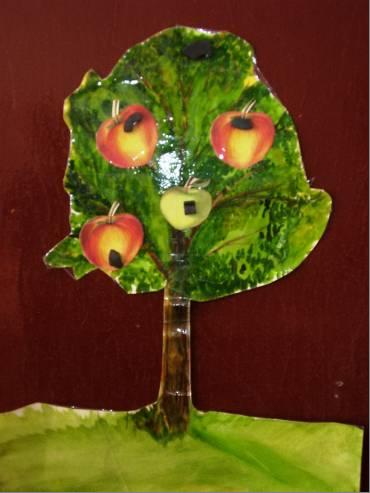 2/42/38/1212/243/64/612/189/185/1048/72